Новый год  – 2016-2017: правила питания в Новый год, правила продажи и эксплуатации пиротехнической  продукции.Правила питания в Новый год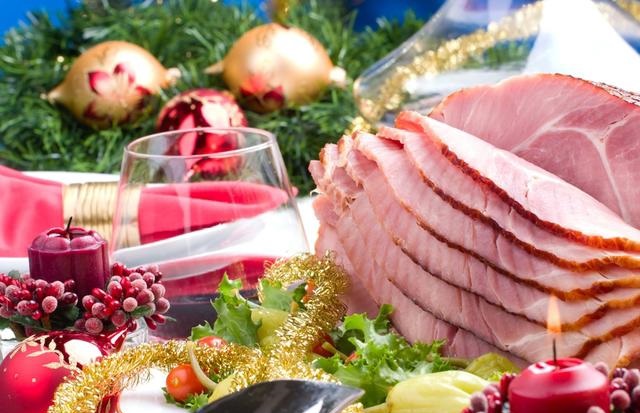 Уже через несколько дней в наших домах прозвучит бой курантов и  наступит 2016 год.  Все мы с нетерпением ждем этой новогодней ночи с ее праздничной атмосферой, звоном бокалов и, разумеется, щедро накрытым праздничным столом.Чтобы ничто не испортило нам настроение в новогоднюю ночь и последующие новогодние выходные, необходимо соблюдать основные правила питания на новый год. Соблюдение этих правил позволит нам не только сохранить хорошее самочувствие после торжества, но и избежать последствий таких, как тяжесть в желудке, изжога, отравление, нарушение стула и многих других.На новогоднем столе должно быть больше фруктов.Фрукты являются актуальным продуктом на любом праздничном столе. Обязательный атрибут новогоднего стола – мандарины.Почему много фруктов? Да потому, что они не только вкусные, но и полезные (кладезь витаминов). Они отличные помощники красоты и здоровья.Никто из гостей не останется равнодушным к такому виду питания на Новый год, так что можно смело ставить на стол больше ваз с мандаринами, бананами, яблоками и другими фруктами.Какой новогодний стол без салатов?Какой же Новый год без салатиков с майонезом, особенно без одного из символов Нового года, салата «Оливье»? Но питание на Новый год должно быть не только вкусными, но и полезными. Поэтому постарайтесь, помимо традиционных залитых майонезом салатов, украсить новогодний стол легкими салатиками из овощей.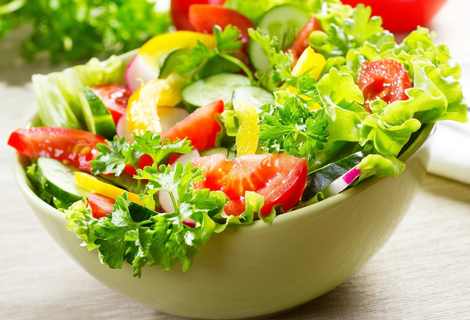 Если же вы все-таки не мыслите салаты без майонеза, то готовьте его сами: это очень просто, а соус получается в разы вкуснее и опять же полезнее покупного! Заправляйте салаты перед подачей на стол.В новогодний праздник наступает такой момент, когда все гости уже наелись и нет необходимости держать все тазики с салатами на столе. Не обязательно убирать все продукты с новогоднего стола, достаточно оставить несколько небольших порций с салатами - на случай, если кто-то надумает перекусить. А самый лучший вариант - с самого начала держать основной объем продуктов в холодильнике, постепенно подкладывая их в салатницы, по мере того, как они будут пустеть.Массовые отравления в январские праздники более чем в половине случаев происходит по одной причине - людям жалко выбрасывать оставшиеся с Нового года продукты и они упорно продолжают их хранить, постепенно потребляя в пищу. Следует помнить, что срок хранения салатов в холодильнике должен составлять не более двух суток!Делайте перерывы между приемами пищи и больше двигайтесь.Одно из важнейших правил питания в новогодние праздники: лучше есть чаще, но меньшими порциями. Нагрузив свой желудок за раз огромным количеством еды, Вы ухудшает свое самочувствие во время праздника, так как пища будет дольше и тяжелее усваиваться организмом. Особенно важно много двигаться. Танцуйте, играйте в подвижные игры или идите гулять на улицу — окажитесь подальше от стола, тем самым поможете своему организму справиться с последствиями застолья. Движение - это красота и здоровье!Не забывайте о жидкости!На новогоднем столе должно быть достаточно жидкости. Вообще, пейте больше воды - она ускорит метаболизм, вызовет чувство насыщения и поможет организму справиться с алкогольной интоксикацией.Помните: алкоголь обезвоживает организм. На каждый бокал вина, шампанского или рюмку водки в новогоднюю ночь должен приходиться 1 стакан чистой воды. Не пейте сладкую газированную воду — вы и так употребляете достаточно сахаров во время праздничного ужина, пожалейте свою поджелудочную железу.Если вы все-таки чувствуете, что переели в новогоднюю ночь, не пускайтесь во все тяжкие и не затягивайте гастрономическое приключение на 12 дней. Остановитесь вовремя.Безопасность в Новый год: фейерверки и пиротехника             На празднике следует особое внимание уделить использованию фейерверков, различных пиротехнических изделий, бенгальских огней. Ведь эта  продукция может привести не только к пожару, но и стать причиной травм. Поэтому: приобретайте фейерверки и различные пиротехнические изделия только у надежных продавцов, которые с радостью предоставят вам сертификат качества на свою продукцию. Правила продажи пиротехнической продукции.Пиротехнические изделия подлежат обязательной сертификации. Сертификат или заверенная копия должны храниться в торговой точке.Развлекательная пиротехника делится на 5 классов опасности, указанных в сертификатах или изделии (с 2012г.)!Не требует лицензирования продажа изделий 1–3 класса опасности, разрешенных к свободной продаже населению.Требует лицензирования распространение пиротехнических изделий 4–5 класса опасности (профессиональная пиротехника).Розничная торговля пиротехническими изделиями разрешена в магазинах, отделах (секциях), павильонах и киосках, при наличии продавца консультанта.Запрещается торговля в жилых зданиях, вокзалах и иных объектах транспорта, подземных сооружениях.Пиротехника запрещена к перевозке авиа и ж/д транспортом, при перевозке автотранспортом груза весом более 333 кг, требуется специальный автотранспорт.Запрещено применение пиротехнических изделий в помещениях, зданиях и сооружениях, на крышах, балконах, лоджиях, во время митингов, шествий, демонстраций и т. д.В ряде регионов введены ограничения мест и времени применения пиротехники.       Стоит отметить, что из года в год ситуация с продажей пиротехники улучшается. Она реализуется только в местах официальной продажи. Помещения в таких магазинах, отделах и секциях магазинов, павильонах и киосках исключают попадание на нее прямых солнечных лучей и атмосферных осадков. Сами пиротехнические изделия подлежат обязательной сертификации, на них должна быть инструкция по применению, адреса или телефоны производителя (для российских предприятий) или оптового продавца (для импортных фейерверков).Правила безопасности при обращении с пиротехникойЗаранее определите место проведения фейерверка, площадку, на которой он будет производиться. Над площадкой не должно быть деревьев, линий электропередач и прочих воздушных преград.Зрители должны находиться за пределами опасной зоны.Поджигая изделия нельзя держать их в руках, наклоняться над изделиями. Фитиль следует поджигать с расстояния вытянутой руки.Ракеты и летающие фейерверочные изделия следует запускать вдали от жилых домов, построек с ветхими крышами или открытыми чердаками.Применение пиротехнических изделий запрещается:В помещениях, зданиях и сооружениях любого функционального назначения;На территориях взрывоопасных и пожароопасных объектов, в полосах отчуждения железных дорог, нефтепроводов, газопроводов и линий высоковольтной электропередачи;На крышах, балконах, лоджиях и выступающих частях фасадов зданий (сооружений);На сценических площадках, стадионах и иных спортивных сооружениях.         Новогодняя ночь сказочная и неповторимая и следует отмечать этот праздник с уверенностью в том, что ни для вас, ни ваших близких этот праздник не обернется трагедией. Поэтому сделайте безопасность в Новый год приоритетным моментом, и ваш праздник не будет омрачен неожиданными неприятностями.                                                  С наступающим Новым годом, друзья!Ссылки:  http://fguz.76.rospotrebnadzor.ru/news.htm?id=714                          http://pirotehnika.tv/zakonodatelstvo/